Bild 01Wer ist auf dem Bild zu sehen?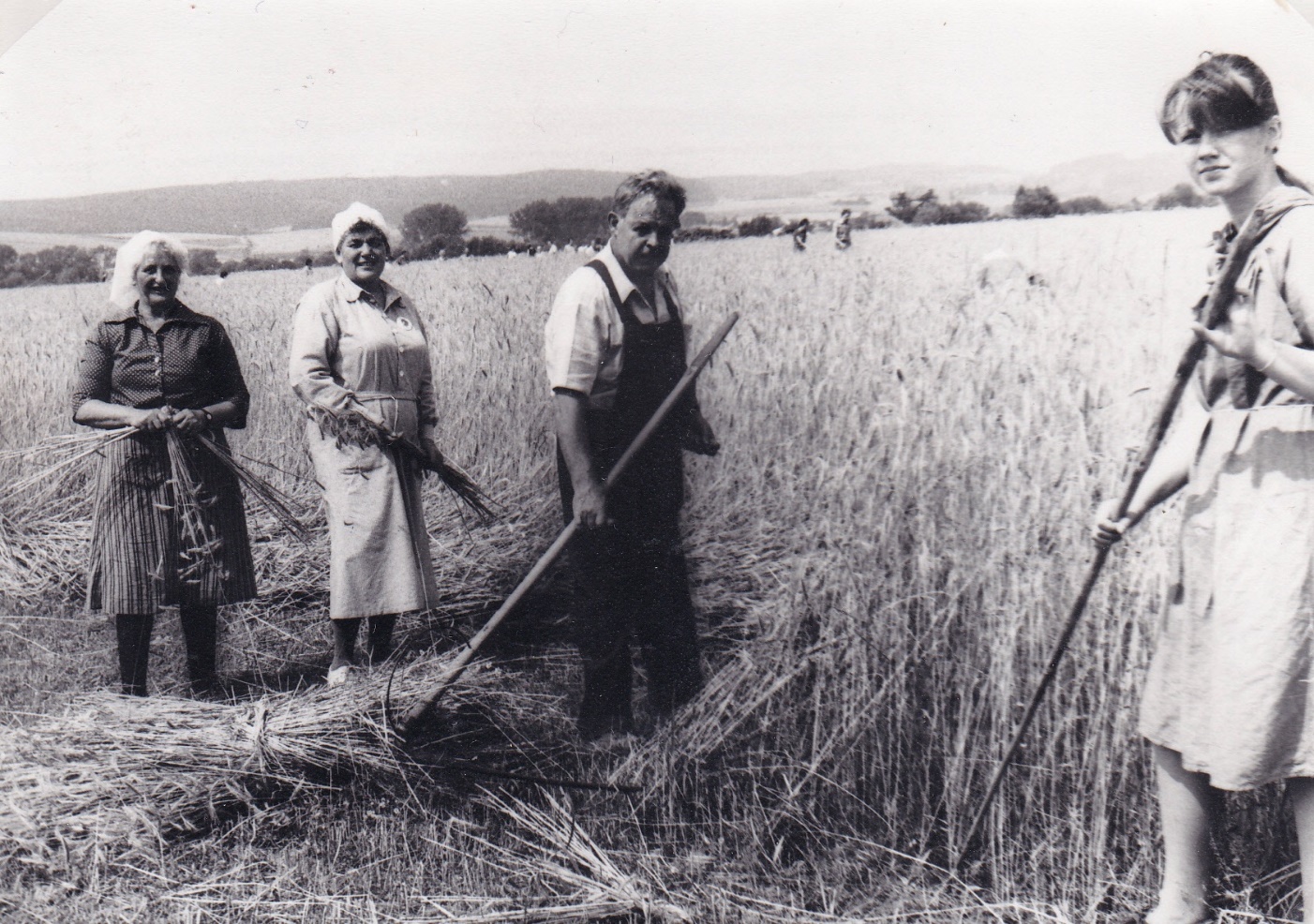 Bild 02Im Vordergrund Wilhelm Burgholte in der Ziegenbocksgasse. Wer ist die Person im Hintergrund?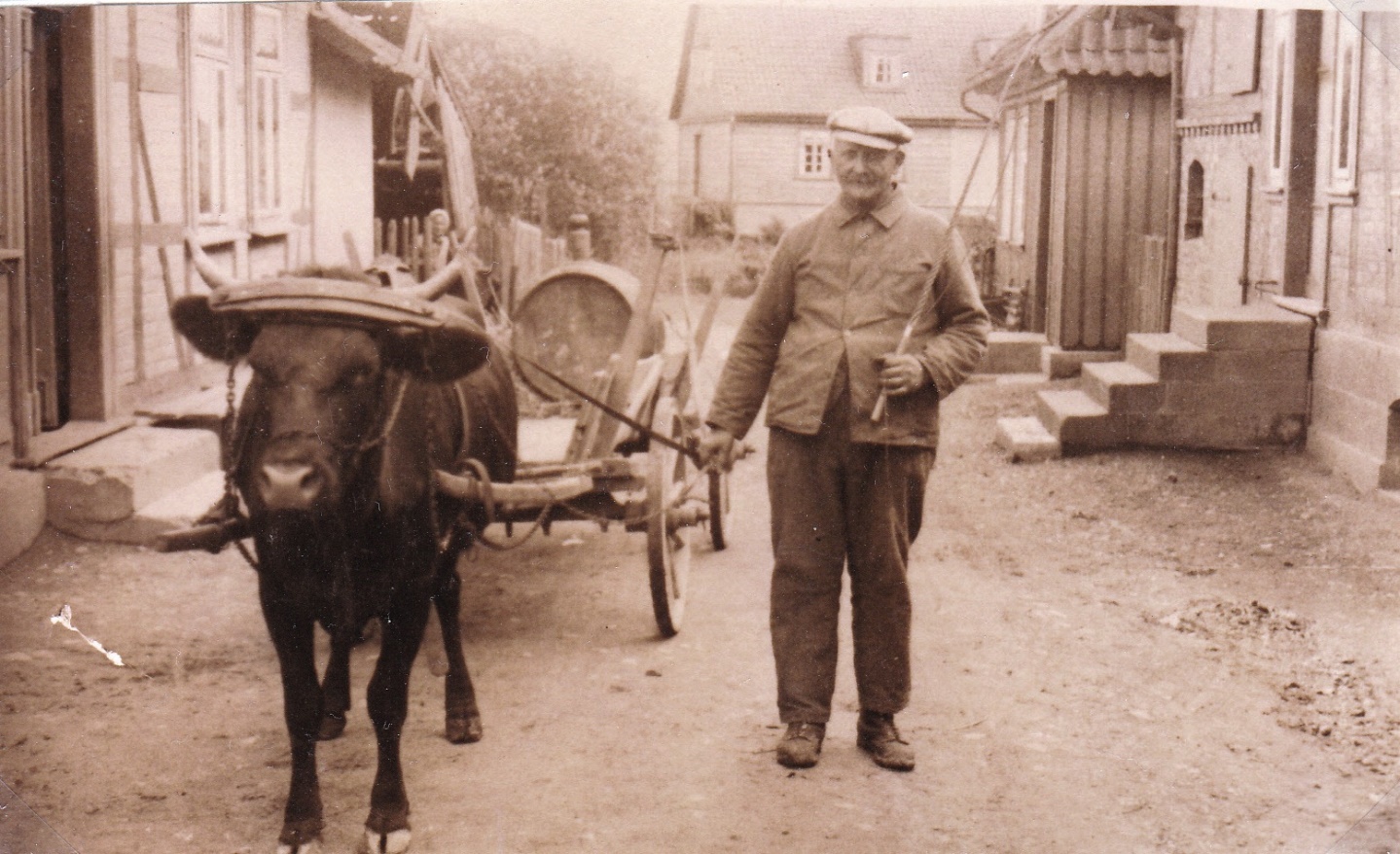 Bild 03Wo steht das Gespann und wer ist auf dem Bild zu sehen?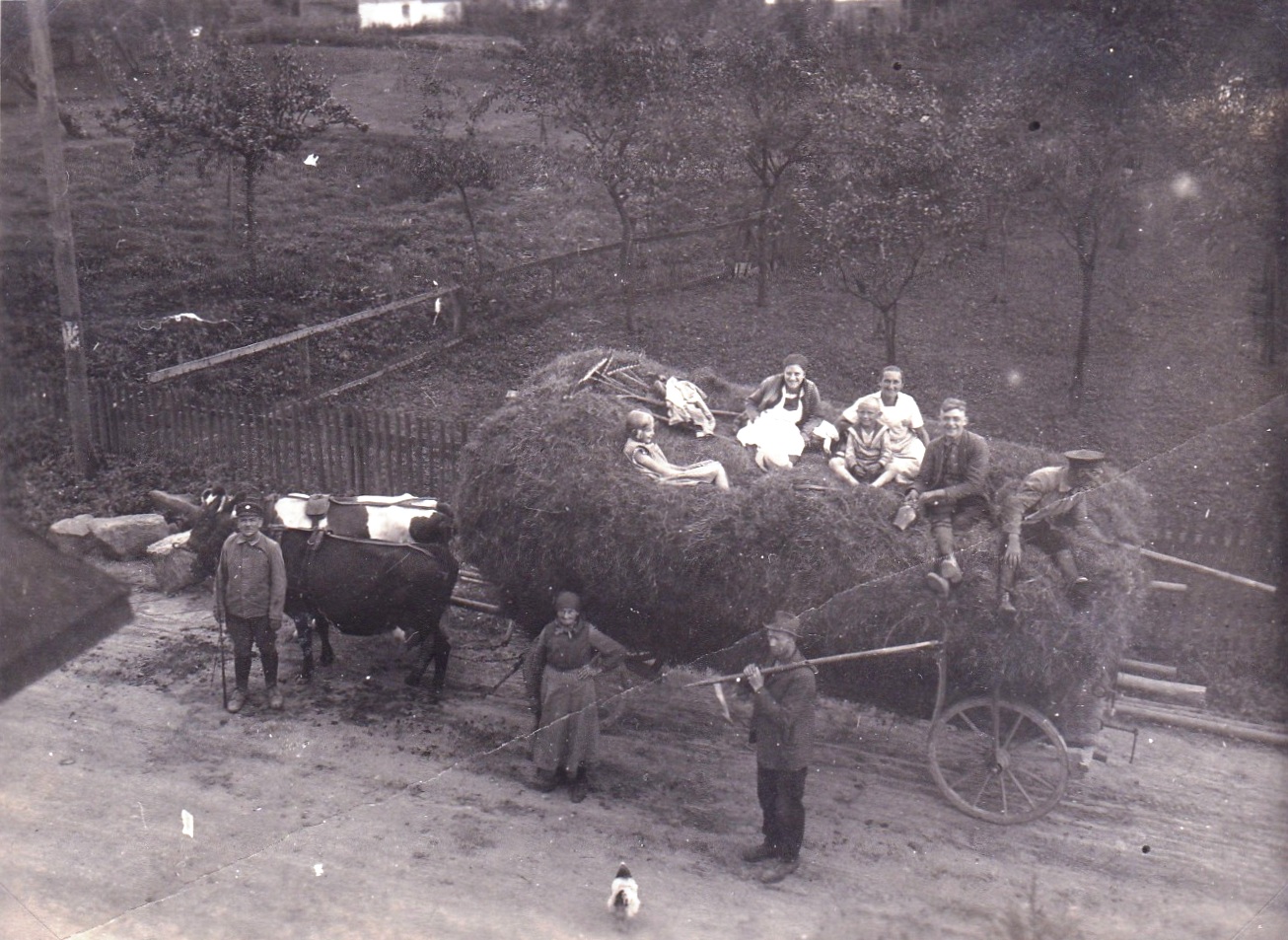 Bild 04Harry Peinemann jun. und Harry sen. Und im Hintergrund Heinz Flachsbarth.Wer sind die beiden mit dem Kuhgespann?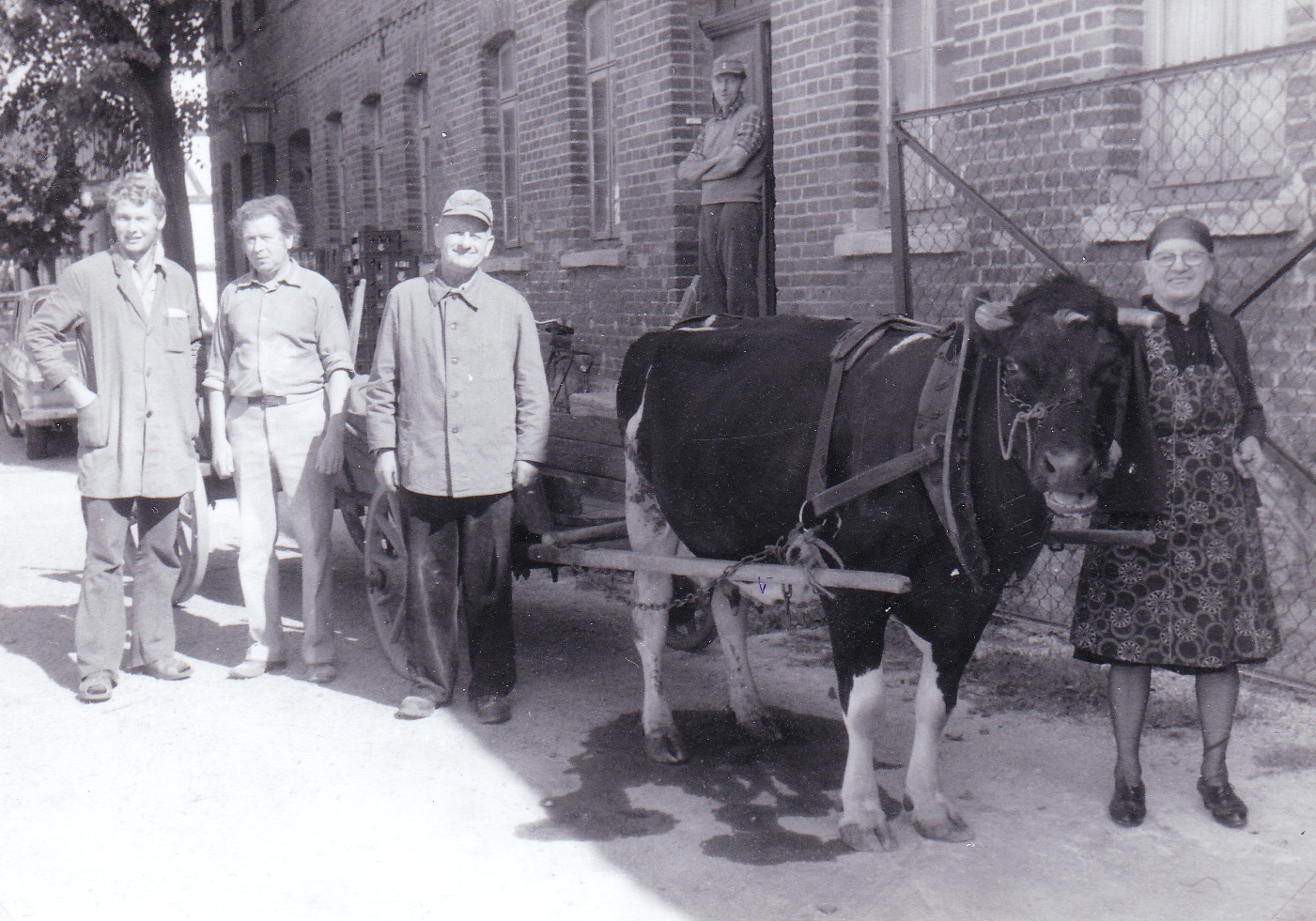 